St Helen’s ChuRCH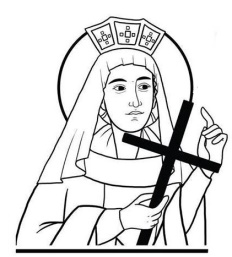 The HarebreaksWatford WD24 6NJ01923 223175watfordnorth@rcdow.org.ukPriest of the DioceseFather Voy & Deacon Liam LynchSecretary: Shirlie Halladey(office hours: Tues & Thurs (10am-3pm), Fri (10am – 4pm)www.rcdow.org.uk/watfordnorthfacebook.com/sthelenswatfordinstagram.com/sthelenswatford twitter.com/sthelenswatford_____________________________________________________________ Your nature is getting a bit rocked, and there is not much you can do about it.  Do not attach too much importance to any individual happening or reaction, and do not look for very special significances: all is part of a purification process, with which you must be patient.  You have an ego which you obviously cannot get rid of by ego-willing, and the more you try the more you will be in a bind.  You cannot scheme, you cannot figure, you cannot worm your way out of it.  Only God can unlock the whole business from the inside, and when He does, then everything will be simple and plain.by Thomas MertonBring & Share The next Bring & Share will take place on Sunday 17th March 2024 (St Patrick’s Day) – after 11:00 Mass.Thank you in advance for your support.Sunday 3rd MarcH 2024Third Sunday Of LentMASS INTENTIONS FOR THE WEEKSat 2nd	08:30	Confession/Exposition/Adoration	09:15	Charlie Shields R.I.P.	11:00	Baptism: Ethan Stanton	13:00	Baptism: Brody Lynam	18:00	Dumitru Albert R.I.P.Sun 3rd	09:00	Mass for the dead, continuous 		light – Edward G Haynes and all 		the family.	11:00	William & Christine Cullen - 40th 		Wedding Anniv. + William’s b/day.Mon 4th	Saint Casimir	09:15	Annie Malloy Int.Tues 5th	09:15	Charlie Shields R.I.P.	Followed by Exposition & Adoration	11:30	Funeral Service (No Mass) 			Jacqueline Leone, Juliett FearneWed 6th	CHURCH AND OFFICE CLOSEDThur 7th	Saints Perpetua & Felicity, Martyrs	10:00	The Whittney family		Grace Chungong Int.Fri 8th	Saint John of God	09:15	Annie & Susan Int.		Stations of the cross follows MassSat 9th	Saint Frances of Rome	08:30	Confession/Exposition/Adoration	09:15	Patrick Green R.I.P.	18:00	Margaret & Stephen Minogue 		(wellbeing)Sun 10th	4th Sunday of Lent	09:00	Dave Pearce R.I.P.	11:00	Paul Miles R.I.P.PLEASE NOTE: PILGRIMAGE TO LOURDESThere are still places remaining on our pilgrimage.  If you wish to go, please call Marian Pilgrimages, London office on 020 3808 5156 to book. Thank you. PARISH SYNOD MEETING - THURSDAY 7TH MARCHYou are invited to a community meeting in the parish hall at 7.00pm for 7.15pm (finish 8.30pm). We will form groups to listen to each other reflect on the following questions:  How do we witness as a Parish and proclaim our faith to: Those who have never heard of Christ.            Those who have ceased walking with Christ         Those with whom we worship Christ in our church. How do we do this?RCIAToday, Ryan and Mingming who are preparing for their baptism, confirmation and also First Holy Communion at Easter Vigil, will celebrate their First Scrutiny.  This is the ancient rite for catechumens to help them to strengthen their intention to follow Jesus wholeheartedly.  We wish them well.Cardinal's Lenten Alms AppealPlease show your support by taking a donation envelope from the back of the church.  You can also use the QR code to donate online.   Cardinal Nichols is truly grateful for your support. Thank you.Day of prayerThe Cardinal has called for us all to make Friday 8th March a Day of Prayer for an end to the war. PARISH EVENTS FOR YOUR DIARYBAPTISMAL PREPARATIONBaptismal preparation takes place on the third Saturday of the month, in the Parish Hall at 10.00 with Deacon Liam.  If you would like to attend on 16th March, or any following session, please email the Parish Office watfordnorth@rcdow.org.uk with your details. DIOCESE JOB VACANCIESPlease see the link for a list of current vacancies. https://jobs.rcdow.org.uk/ CONFIRMATION 2024Applications are invited from young people in school Year 9 and above, to apply.  Enrolment forms are available in the Church, Hall Lobby or can be downloaded from our web site. Closing date for applications is 01/04/2024.  Please see timings below:50/50 FUND - MEMBERSHIP RENEWAL/FINAL DRAWEnrol now for April.  Application Forms with envelopes are available from the Hall Lobby. Completed forms can be returned by post or put through the Presbytery letterbox. The current year concludes on 24/03/2024 with the final draw.    Annual Mass FOR Matrimony – SaTURDAY 25/05/24 at 2:30pmThe annual Mass of Thanksgiving for the Sacrament of Matrimony will be celebrated in Westminster Cathedral and couples in the Diocese, celebrating their 5th, 10th, 25th, 30th, 40th, 50th, 60th (and every year over 60) wedding anniversary of Catholic marriage in 2024, are invited.  Please email husband and wife’s names, wedding date, full postal address and email (or telephone number) to: watfordnorth@rcdow.org.uk  by 8th April please.DIARY OF EVENTSMondays 4th, 11th & 18th March from 7pm-8:30pm in the Church Hall, Our Lady & St Michael’s, Crown Rise, Garston, WD25 0NE.  Lenten Retreat.  All welcome.  Please bring your Bible, notebook and a pen.Thursday 14th March 2024 at 7.30pm at Westminster Cathedral.  Westminster Cathedral Choir will perform Johann Sebastian Bach's retelling of St John Passion, first performed in 1724. Buy tickets here: https://www.ticketmaster.co.uk/event/ 1F00602BD7A81B4F?did=sjp30  Please add the password (SJP30) to get the 30% discounted rate.  Thought for the week: (by Oscar Wilde)To love oneself is the beginning of a lifelong romance.
Date TimeEventSunday 17th March(St Patrick’s Day)12:00Bring & Share after 11:00 MassSaturday 13th AprilTBAElvis night & dancingSaturday 29th June12-2pmSummer fayreSaturday 30th November12-2pmChristmas fayreSaturday 14th December12:00 onwardsSenior citizens Christmas lunchSessionDateTime101/05/247-8pm208/05/247-8pm315/05/247-8pm422/05/247-8pm29/05/24 HALF-TERM29/05/24 HALF-TERM29/05/24 HALF-TERM505/06/247-8pm7-8pm612/06/247-8PM19/06/24, 7-8PM - REHEARSAL (with parents & sponsors.19/06/24, 7-8PM - REHEARSAL (with parents & sponsors.19/06/24, 7-8PM - REHEARSAL (with parents & sponsors.19/06/24, 7-8PM - REHEARSAL (with parents & sponsors.21/06/24, 7-8PM - CONFIRMATION CEREMONY WITH BISHOP PAUL21/06/24, 7-8PM - CONFIRMATION CEREMONY WITH BISHOP PAUL21/06/24, 7-8PM - CONFIRMATION CEREMONY WITH BISHOP PAUL21/06/24, 7-8PM - CONFIRMATION CEREMONY WITH BISHOP PAUL